     Clinical Research Unit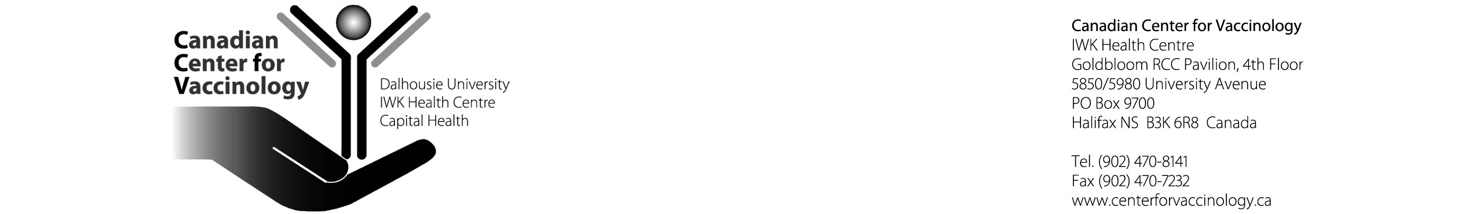 Request for Services*Please include a copy of the Study Protocol (if applicable)FULL NAME                                                                                   FULL NAME                                                                                   FULL NAME                                                                                   FACULTY/DEPT/SCHOOL/PROGRAMFACULTY/DEPT/SCHOOL/PROGRAMFACULTY/DEPT/SCHOOL/PROGRAMFACULTY/DEPT/SCHOOL/PROGRAMFACULTY/DEPT/SCHOOL/PROGRAMPOSITIONPOSITIONPOSITION P.I. AFFILIATIONS                                                                ⁭ IWK     ⁭ CDHA    ⁭ DAL   ⁭ Other P.I. AFFILIATIONS                                                                ⁭ IWK     ⁭ CDHA    ⁭ DAL   ⁭ Other P.I. AFFILIATIONS                                                                ⁭ IWK     ⁭ CDHA    ⁭ DAL   ⁭ Other P.I. AFFILIATIONS                                                                ⁭ IWK     ⁭ CDHA    ⁭ DAL   ⁭ Other P.I. AFFILIATIONS                                                                ⁭ IWK     ⁭ CDHA    ⁭ DAL   ⁭ OtherPhone                                                               EMAILPhone                                                               EMAILPhone                                                               EMAILPhone                                                               EMAILPhone                                                               EMAILPhone                                                               EMAILPhone                                                               EMAILPhone                                                               EMAILPROJECT TITLE PROJECT TITLE PROJECT TITLE PROJECT TITLE PROJECT TITLE PROJECT TITLE PROJECT TITLE PROJECT TITLE PROJECTED TIMELINES FOR REQUESTPROJECTED TIMELINES FOR REQUESTPROJECTED TIMELINES FOR REQUESTPROJECTED TIMELINES FOR REQUESTPROJECTED TIMELINES FOR REQUESTPROJECTED TIMELINES FOR REQUESTPROJECTED TIMELINES FOR REQUESTPROJECTED TIMELINES FOR REQUESTVisit Type(inpt/outpt)Visit Type(inpt/outpt)Number of roomsNumber of roomsStart dateStart dateEnd dateDuration (if start/end dates unknown)SERVICES REQUIREDSERVICES REQUIREDSERVICES REQUIREDSERVICES REQUIREDSERVICES REQUIREDSERVICES REQUIREDSERVICES REQUIREDSERVICES REQUIRED□FACILITY□FACILITY□FACILITY□FACILITY□FACILITY□FACILITY□FACILITY□FACILITY    ⁭  Food services    ⁭  Food services    ⁭  Food services    ⁭  Food services    ⁭  Food services    ⁭  Food services    ⁭  Food services    ⁭  Food services□CLINICAL STAFF (provide details)□CLINICAL STAFF (provide details)□CLINICAL STAFF (provide details)□CLINICAL STAFF (provide details)□CLINICAL STAFF (provide details)□CLINICAL STAFF (provide details)□CLINICAL STAFF (provide details)□CLINICAL STAFF (provide details)    ⁭On-call services (specify)    ⁭On-call services (specify)    ⁭On-call services (specify)    ⁭On-call services (specify)    ⁭On-call services (specify)    ⁭On-call services (specify)    ⁭On-call services (specify)    ⁭On-call services (specify)□DIAGNOSTIC□DIAGNOSTIC□DIAGNOSTIC□DIAGNOSTIC□DIAGNOSTIC□DIAGNOSTIC□DIAGNOSTIC□DIAGNOSTIC     □Diagnostic imaging (specify)     □Diagnostic imaging (specify)     □Diagnostic imaging (specify)     □Diagnostic imaging (specify)     □Diagnostic imaging (specify)     □Diagnostic imaging (specify)     □Diagnostic imaging (specify)     □Diagnostic imaging (specify)     □Lab     □Lab     □Lab     □Lab     □Lab     □Lab     □Lab     □Lab     □Pharmacy     □Pharmacy     □Pharmacy     □Pharmacy     □Pharmacy     □Pharmacy     □Pharmacy     □Pharmacy     □Cardiology (e.g., EKG)     □Cardiology (e.g., EKG)     □Cardiology (e.g., EKG)     □Cardiology (e.g., EKG)     □Cardiology (e.g., EKG)     □Cardiology (e.g., EKG)     □Cardiology (e.g., EKG)     □Cardiology (e.g., EKG)     □Other (specify)     □Other (specify)     □Other (specify)     □Other (specify)     □Other (specify)     □Other (specify)     □Other (specify)     □Other (specify)□PREPARATION OF ETHICS SUBMISSION□PREPARATION OF ETHICS SUBMISSION□PREPARATION OF ETHICS SUBMISSION□PREPARATION OF ETHICS SUBMISSION□PREPARATION OF ETHICS SUBMISSION□PREPARATION OF ETHICS SUBMISSION□PREPARATION OF ETHICS SUBMISSION□PREPARATION OF ETHICS SUBMISSION□RECRUITMENT□RECRUITMENT□RECRUITMENT□RECRUITMENT□RECRUITMENT□RECRUITMENT□RECRUITMENT□RECRUITMENT⁭RECORDS MANAGEMENT      ⁭ Case report form development      ⁭ Electronic data entry      ⁭ Other⁭RECORDS MANAGEMENT      ⁭ Case report form development      ⁭ Electronic data entry      ⁭ Other⁭RECORDS MANAGEMENT      ⁭ Case report form development      ⁭ Electronic data entry      ⁭ Other⁭RECORDS MANAGEMENT      ⁭ Case report form development      ⁭ Electronic data entry      ⁭ Other⁭RECORDS MANAGEMENT      ⁭ Case report form development      ⁭ Electronic data entry      ⁭ Other⁭RECORDS MANAGEMENT      ⁭ Case report form development      ⁭ Electronic data entry      ⁭ Other⁭RECORDS MANAGEMENT      ⁭ Case report form development      ⁭ Electronic data entry      ⁭ Other⁭RECORDS MANAGEMENT      ⁭ Case report form development      ⁭ Electronic data entry      ⁭ Other□DATA MANAGEMENT/STATISTICAL. ANALYSIS□DATA MANAGEMENT/STATISTICAL. ANALYSIS□DATA MANAGEMENT/STATISTICAL. ANALYSIS□DATA MANAGEMENT/STATISTICAL. ANALYSIS□DATA MANAGEMENT/STATISTICAL. ANALYSIS□DATA MANAGEMENT/STATISTICAL. ANALYSIS□DATA MANAGEMENT/STATISTICAL. ANALYSIS□DATA MANAGEMENT/STATISTICAL. ANALYSIS ⁭Other ⁭Other ⁭Other ⁭Other ⁭Other ⁭Other ⁭Other ⁭OtherADDITIONAL COMMENTSPlease return the completed form to Cathy Brown, Clinical Coordinator at Catherine.brown@iwk.nshealth.ca or fax to:  902-470-7232ADDITIONAL COMMENTSPlease return the completed form to Cathy Brown, Clinical Coordinator at Catherine.brown@iwk.nshealth.ca or fax to:  902-470-7232ADDITIONAL COMMENTSPlease return the completed form to Cathy Brown, Clinical Coordinator at Catherine.brown@iwk.nshealth.ca or fax to:  902-470-7232ADDITIONAL COMMENTSPlease return the completed form to Cathy Brown, Clinical Coordinator at Catherine.brown@iwk.nshealth.ca or fax to:  902-470-7232ADDITIONAL COMMENTSPlease return the completed form to Cathy Brown, Clinical Coordinator at Catherine.brown@iwk.nshealth.ca or fax to:  902-470-7232ADDITIONAL COMMENTSPlease return the completed form to Cathy Brown, Clinical Coordinator at Catherine.brown@iwk.nshealth.ca or fax to:  902-470-7232ADDITIONAL COMMENTSPlease return the completed form to Cathy Brown, Clinical Coordinator at Catherine.brown@iwk.nshealth.ca or fax to:  902-470-7232ADDITIONAL COMMENTSPlease return the completed form to Cathy Brown, Clinical Coordinator at Catherine.brown@iwk.nshealth.ca or fax to:  902-470-7232FOR OFFICE USE ONLYFOR OFFICE USE ONLYFOR OFFICE USE ONLYFOR OFFICE USE ONLYFOR OFFICE USE ONLYFOR OFFICE USE ONLYFOR OFFICE USE ONLYFOR OFFICE USE ONLYDATE RECEIVED:                                                                                     STUDY CODE ASSIGNED: DATE RECEIVED:                                                                                     STUDY CODE ASSIGNED: DATE RECEIVED:                                                                                     STUDY CODE ASSIGNED: DATE RECEIVED:                                                                                     STUDY CODE ASSIGNED: DATE RECEIVED:                                                                                     STUDY CODE ASSIGNED: DATE RECEIVED:                                                                                     STUDY CODE ASSIGNED: DATE RECEIVED:                                                                                     STUDY CODE ASSIGNED: DATE RECEIVED:                                                                                     STUDY CODE ASSIGNED: □ ApprovedDate:Date:Date:Date:Sign:Sign:Sign:□ Not approved                                 Date:                                           Sign:  Reason:  □ Not approved                                 Date:                                           Sign:  Reason:  □ Not approved                                 Date:                                           Sign:  Reason:  □ Not approved                                 Date:                                           Sign:  Reason:  □ Not approved                                 Date:                                           Sign:  Reason:  □ Not approved                                 Date:                                           Sign:  Reason:  □ Not approved                                 Date:                                           Sign:  Reason:  □ Not approved                                 Date:                                           Sign:  Reason:  